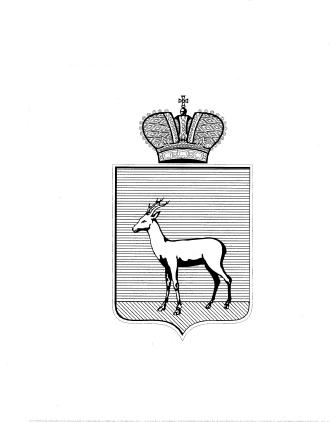 Об утверждении плана проведения плановых проверок соблюдения требований земельного законодательства в отношении граждан, использующих земельные участки в Железнодорожном районе городского округа Самара, на 2018 годС целью организации и осуществления муниципального земельного контроля в границах Железнодорожного внутригородского района городского округа Самара в отношении объектов земельных правоотношений, руководствуясь статьей 72 Земельного кодекса РФ, Федеральным законом от 26.12.2008, Законом Самарской области                         от 31.12.2014 №137-ГД «О порядке осуществления муниципального земельного контроля на территории Самарской области», постановляю:1. Утвердить план проведения плановых проверок соблюдения требований земельного законодательства в отношении граждан, использующих земельные участки в Железнодорожном районе городского округа Самара на 2017 год, согласно приложению. 2. Настоящее постановление вступает в силу со дня официального опубликования.3.   Контроль за выполнением настоящего постановления оставляю за собой.М.Ю. Зайцев339 01 18                      Глава Администрации        Железнодорожного внутригородского           района городского округа Самара                     Е.В. Лапушкина